Детский сад «МДОУ № 95»Консультация для родителей по теме: «Правила пожарной безопасности»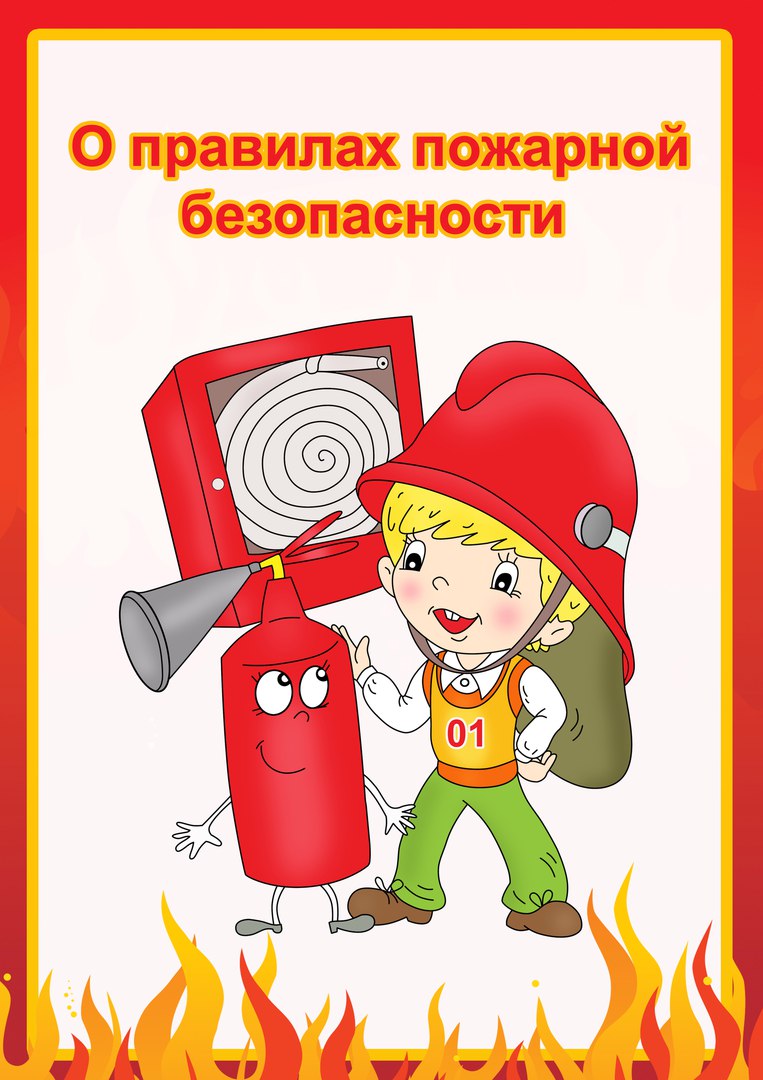 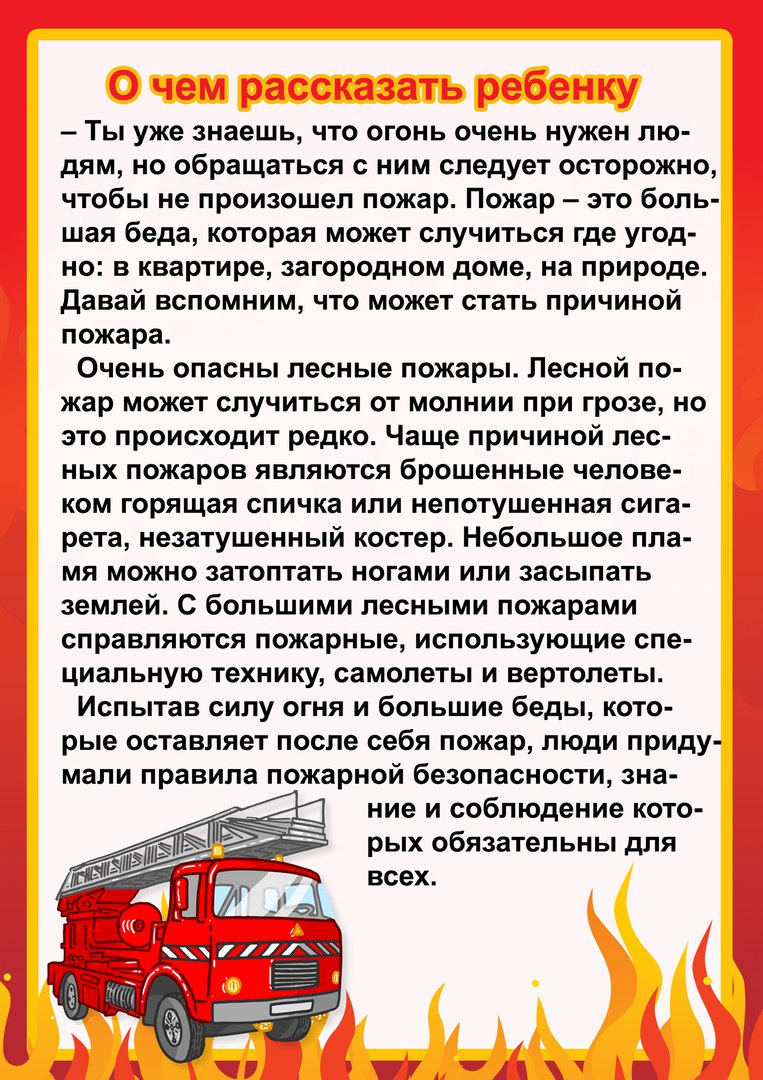 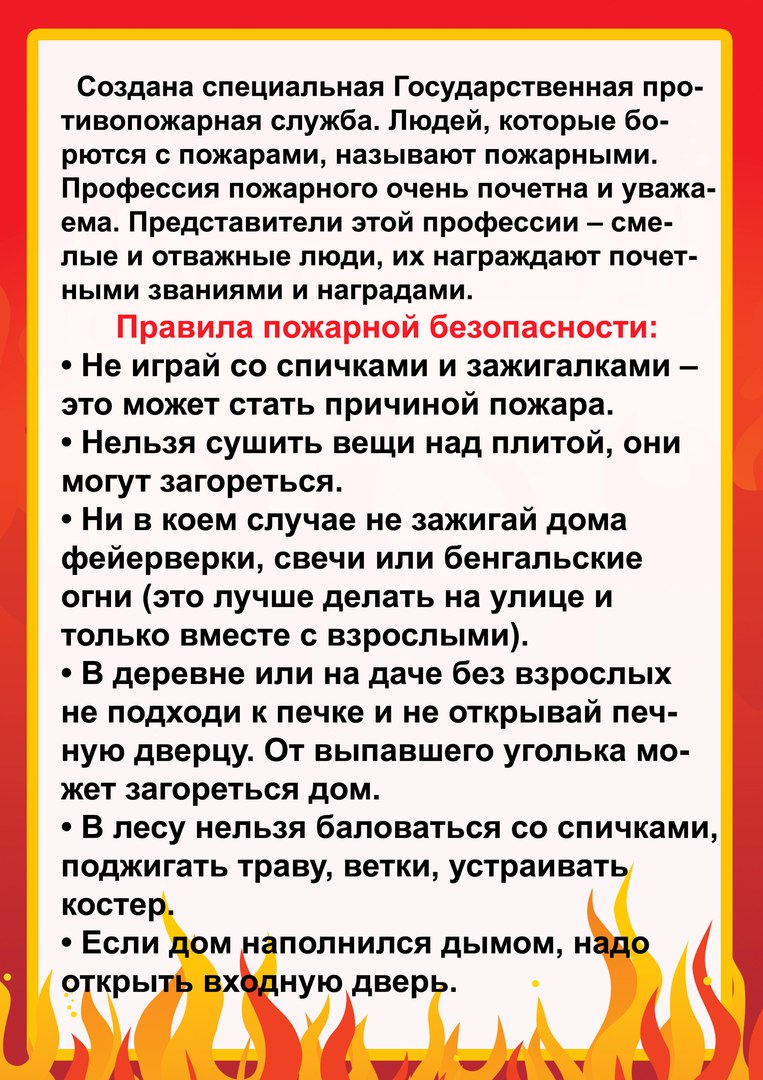 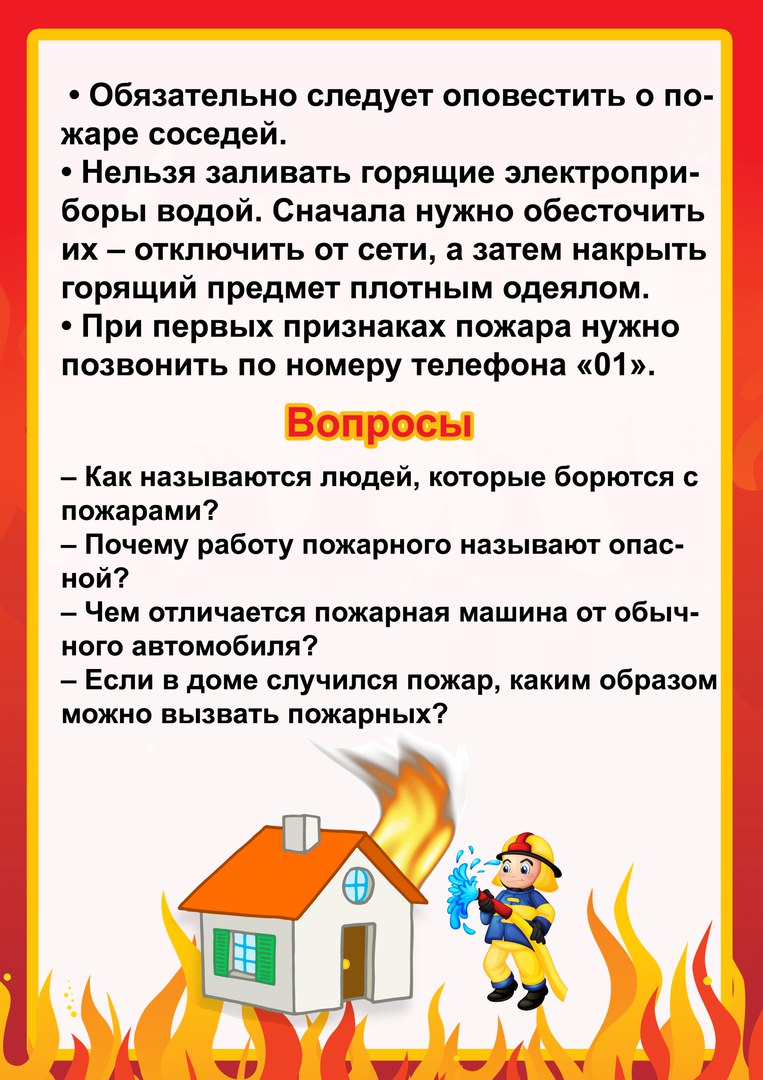 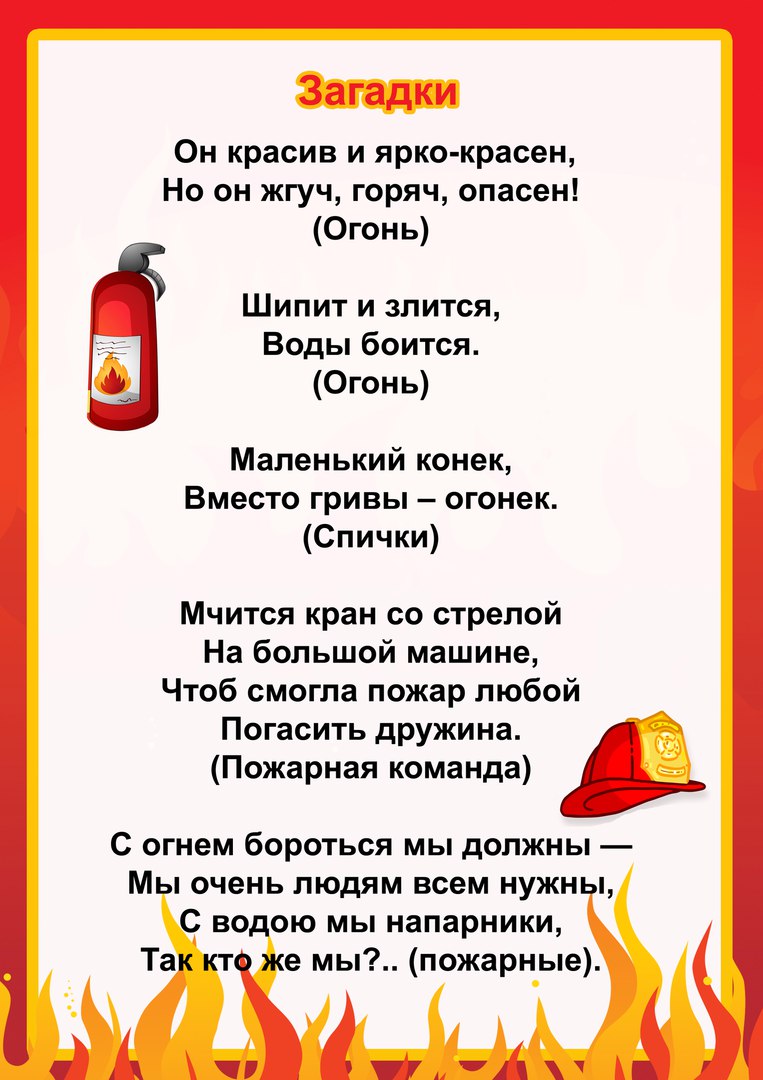 ПодготовилаНовикова В. Л.ВоспитательМДОУ «Детский сад № 95»По материалам интернет – ресурсовЯрославль 2024